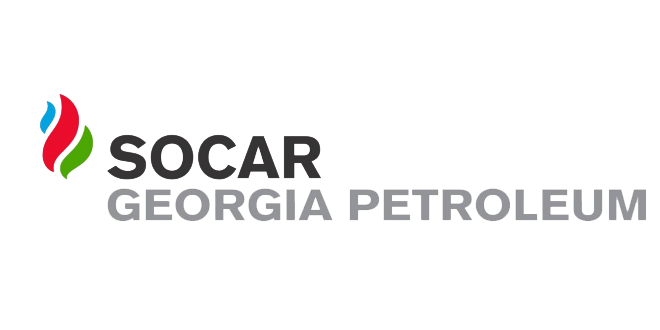 ელექტრონული ტენდერის განაცხადიტენდერის აღწერილობაშპს ,,სოკარ ჯორჯია პეტროლეუმისათვის“ 7 ცალი კონდიციონერის შესყიდვა.კონკრეტული დავალება ტენდერში მონაწილე პრეტენდენტმა უნდა შემოგვთავაზოს ქვემოთ მოცემულ ფართებზე გათვლილი სიმძლავრის კონდიციონერები;პრეტენდენტის შემოთავაზება ასევე უნდა ითვალისწინებდეს საქონლის კონკრეტულ მისამართამდე ტრანსპორტირებისა და მონტაჟის ხარჯებს (გთხოვთ, ცალკე გამოყოთ საქონლის ღირებულებისა და ტრანსპორტირებისა და მონტაჟის ფასები);ინფორმაცია მოწოდების ადგილებისა და ფართების შესახებ:ქ. ბათუმი, მაკდონალდსი (50-60 მ2)ნატახტარი (10 მ2)ნატახტარი (10 მ2)ქ.თბილისი. გლდანი-ნაძალადევი / გურამიშვილის გამზ (15 მ2)ქ.თბილისი. საბურთალოს ქუჩა (20მ2)ქ. თბილისი, ნავთლუღი (10 მ2)მარნეული, შულავერი (10მ2)ტენდერში მონაწილე პრეტენდენტმა უნდა წარმოადგინოს ინფორმაციო საგარანტიო ვადის შესახებ;ტენდერში მონაწილე პრეტენდენტმა უნდა წარმოადგინოს ინფორმაცია  შემოთავაზებული საქონლის მოდელისა და  წარმოშობის ქვეყანა/ მწარმოებელი კომპანიის შესახებ;მოთხოვნები პრეტენდენტების მიმართშემოთავაზებული პროდუქცია უნდა წარმოადგენდეს საქართველოს ბაზარზე არსებული ცნობადი ბრენდების ნაწარმს.გადახდის პირობები ანაზღაურება განხორციელდება საქონლის მოწოდებიდან და მონტაჟიდან 3 სამუშაო დღის განმავლობაში (ავანსის გარეშე)ტენდერის ვადები 5  კალენდარული დღე ხელშკრულების ვადები 10  კალენდარული დღესაგარანტიო პირობები  არანაკლებ 1 წლიანი ოფიციალური გარანტიასაკონტაქტო პირი577202380  ნათია კეჩხუაშვილისხვა-